Дневной наркологический стационар
расположен по адресу: г. Королёв, микрорайон Первомайский, ул. Первомайская, д. 19А.Тел.: +7(495)515-04-99, Тел/Факс +7(495)519-96-18, knd_buh@mail.ruсхема проездаЧАСЫ РАБОТЫ: Пн-Пт с 8:00 до 20:00СБ с 8:00 до 13:00 Вс выходной  Лицензия МЗМО ЛО-50-01-008960 от 31.08.2017 г. Ваша любовь и забота может преградить дорогу наркотикам и алкоголю и вернуть к нормальной жизни тех, кто от них пострадал! В дневном стационаре работают только высококвалифицированные специалисты. С пациентами работают врачи-психиатры-наркологи, психотерапевты и психологи.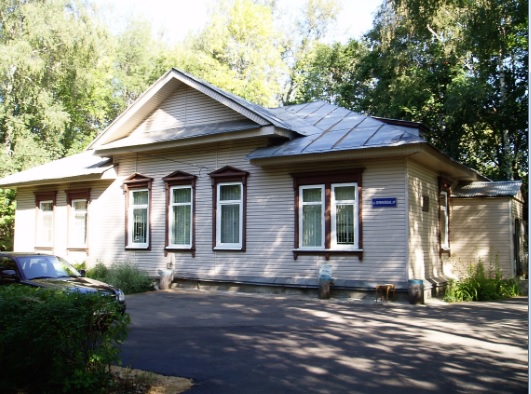 Выведение из запоя. Купирование астинентного состояния с применением современных фарм.препаратов и медицинских технологийКодирование по Довженко Эспераль, Торпедо, Биностим, Дельфизон, Гемостим,  кодирование с помощью лазера, компьютера и пр. 
Американская программа "12 шагов" 
Стрессовая терапия, SIT, NITПсихотерапивтическия корреция поведения лиц страдающих алкогольной и наркотической зависимостью.Теперь мы работаем по программе ОМС, при наличии полиса обязательного медицинского страхования, Вы можете получить бесплатную, высококвалифицированную помощь наших врачей-специалистов.  Врачи отделения дневного стационараЗаведующий отделениемЖуков Юрий Семенович врач-психиатр-нарколог высшей категорииВрач-психиатр-нарколог высшей категорииРудая Алла Николаевна  Клинический психологЖеравова Юлия МихайловнаНаправление на лечение в дневном стационаре, осуществляется после предварительного обследования больных в амбулаторном отделении.
 